深圳市科曼医疗设备有限公司2024届校园招聘简章一、公司简介科曼医疗创始于2002年，主营业务覆盖生命支持、体外诊断、医学影像三大领域。作为全球生命支持领域品类最丰富的医疗设备供应商，已上市200款以上产品，率先在国内推出开放、包容的软硬融合整体解决方案。公司海内外分布40多家分公司，全球员工4500余人，研发人员超过总人数1/3。专利总量持续走高，呼吸机、监护仪领域专利数量稳居国内医疗企业前列。业务领先、理念领先、人才领先、技术领先优势，驱动公司向世界级医疗科技企业迈进。欢迎加入科曼，与世界共享先进的技术、卓越的产品和优质的服务。二、招聘需求（招聘数量 400+)三、薪酬福利待遇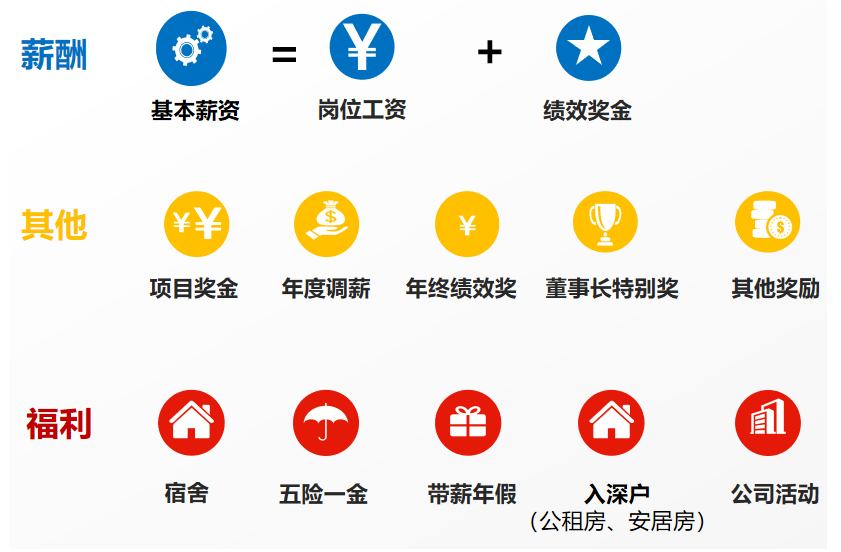 四、职业生涯发展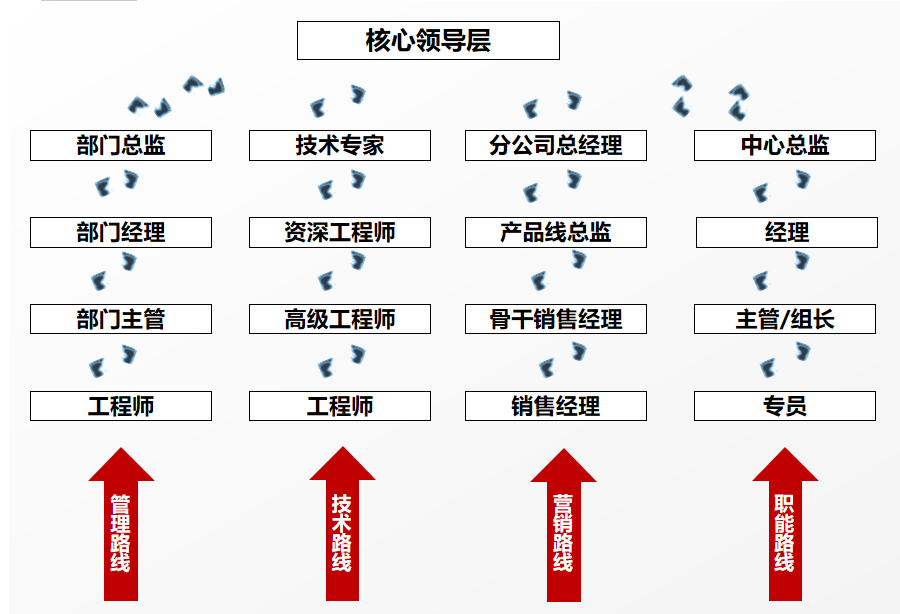 五、简历投递方式：（先扫码网申，后加线路QQ群）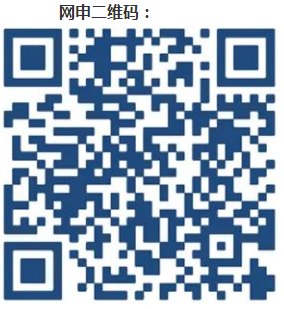 全国校招QQ联络群：895786275（全国校招一群）  895788166（全国校招二群）   895798213（全国校招三群）895799441（全国校招四群）   650488103（全国校招五群）   654647571（全国校招六群）公司地址：深圳市光明区公明镇南环大道与五号路交汇处飞亚达大厦官网：www.comen.com                校招主页：szcomen.zhiye.com温馨提示：在应聘过程中，请同学们提高警惕，加强防范意识，谨防求职陷阱。类别岗位学历要求专业方向工作区域营销类国内区域销售经理本科及以上专业不限全国营销类市场专员本科及以上市场营销、医学类等相关专业全国营销类国际用服工程师本科及以上生物医学工程、电子信息、医疗信息系统、机械等相关专业深圳营销类国际区域销售经理本科及以上法语/西语/葡语/俄语等相关专业深圳研发类算法工程师研究生及以上计算机、通信、雷达、数学、信号处理、电子信息、自动化以及生物医学工程等相关专业深圳研发类嵌入式软件工程师本科及以上软件、计算机，电子，自动化，生物医物工程、通信工程、电子信息工程、信号处理、信号探测、机械工程、自动化控制、应用数学、应用物理等相关专业深圳研发类嵌入式驱动工程师本科及以上电子、计算机等相关专业深圳研发类硬件工程师本科及以上电子信息、电子科学与技术、通信工程、自动化、机械电子、生物医学工程等相关专业深圳研发类硬件助理工程师本科及以上电子信息、通信、自动化、测控及生物医学工程等相关专业深圳研发类光学工程师研究生及以上物理、电子、光学工程等相关专业深圳研发类FPGA工程师本科及以上生物医学工程、电子类、医学影像类相关专业深圳研发类液路工程师本科及以上能源动力专业、流体力学等相关专业深圳研发类工艺工程师本科及以上生物医学工程、医学检验等相关专业深圳研发类工业设计师本科及以上工业设计或产品设计专业深圳研发类用户研究分析师本科及以上心理学等相关专业深圳研发类UI设计师本科及以上视觉传达设计、多媒体设计、计算机、美术专业、摄影相关专业深圳研发类UX设计师本科及以上视觉传达设计、多媒体设计、计算机、美术专业、摄影相关专业深圳研发类动效设计师本科及以上设计类相关专业深圳研发类试剂研发工程师研究生及以上生物工程、生物化学、分子生物学、免疫学、医学检验等相关专业深圳研发类试剂标记工程师研究生及以上生物医学，生物化学、医学检验学、生物技术，生物学等相关专业深圳研发类测试工程师本科及以上生物医学工程、通信工程、信号处理、信号探测、计算机类、机械类及电子类相关专业深圳研发类CAE工程师本科及以上机械设计及制造或自动化等相关专业深圳研发类机械工程师本科及以上机械设计及制造或自动化等相关专业深圳研发类结构工程师本科及以上机械设计相关专业深圳研发类附件开发工程师本科及以上机械等相关专业深圳研发类软件工程师本科及以上计算机，软件工程，生物医学工程及电子类相关专业深圳研发类高分子材料研发工程师本科及以上高分子材料，高分子材料加工, 高分子化学与物理，材料化学，化工机械，化学工程与工艺等相关专业深圳研发类耗材工程师本科及以上材料类及机械类相关专业深圳研发类气路工程师本科及以上本科阶段机械相关专业；研究生阶段是机械或者流体相关专业深圳研发类声学工程师研究生及以上水声工程、生物医学工程、电子科学与技术及声学类相关专业深圳研发类IVD注册工程师本科及以上生物医学、生物化学、医学检验学、生物技术及生物学等相关专业深圳职能类注册工程师本科及以上电子信息类、生物医学工程、医学检验等相关专业深圳职能类专利工程师本科及以上知识产权、法律等相关专业深圳职能类法务专员本科及以上法律相关专业深圳职能类公共关系专员本科及以上生物医学工程专业深圳职能类法规工程师研究生及以上医学类、理工类、电子类、光学类等相关专业深圳职能类临床工程师本科及以上检验医学、护理、生物医学工程、统计学等相关专业深圳职能类文案编辑本科及以上中文、新闻、广告、文艺学等相关专业深圳职能类测试助理本科及以上计算机、通信、软件等专业深圳职能类数据分析师本科及以上统计、数学、计算机等专业深圳职能类项目助理本科及以上计算机、通信、软件等专业深圳职能类PE工程师本科及以上机械工程机自动化深圳职能类NPI工程师本科及以上机械工程机自动化深圳职能类IE工程师本科及以上工业工程专业深圳职能类采购工程师本科及以上机械、电气、自动化相关专业深圳职能类PCBA工程师本科及以上电子类、自动化类、工业工程类专业深圳职能类测试工程师本科及以上生物医学工程、电子信息工程、计算机科学与技术专业深圳职能类QE工程师本科及以上材料类及电子类相关专业深圳职能类SQE工程师本科及以上材料类及电子类相关专业深圳职能类客诉工程师本科及以上材料类及电子类相关专业深圳